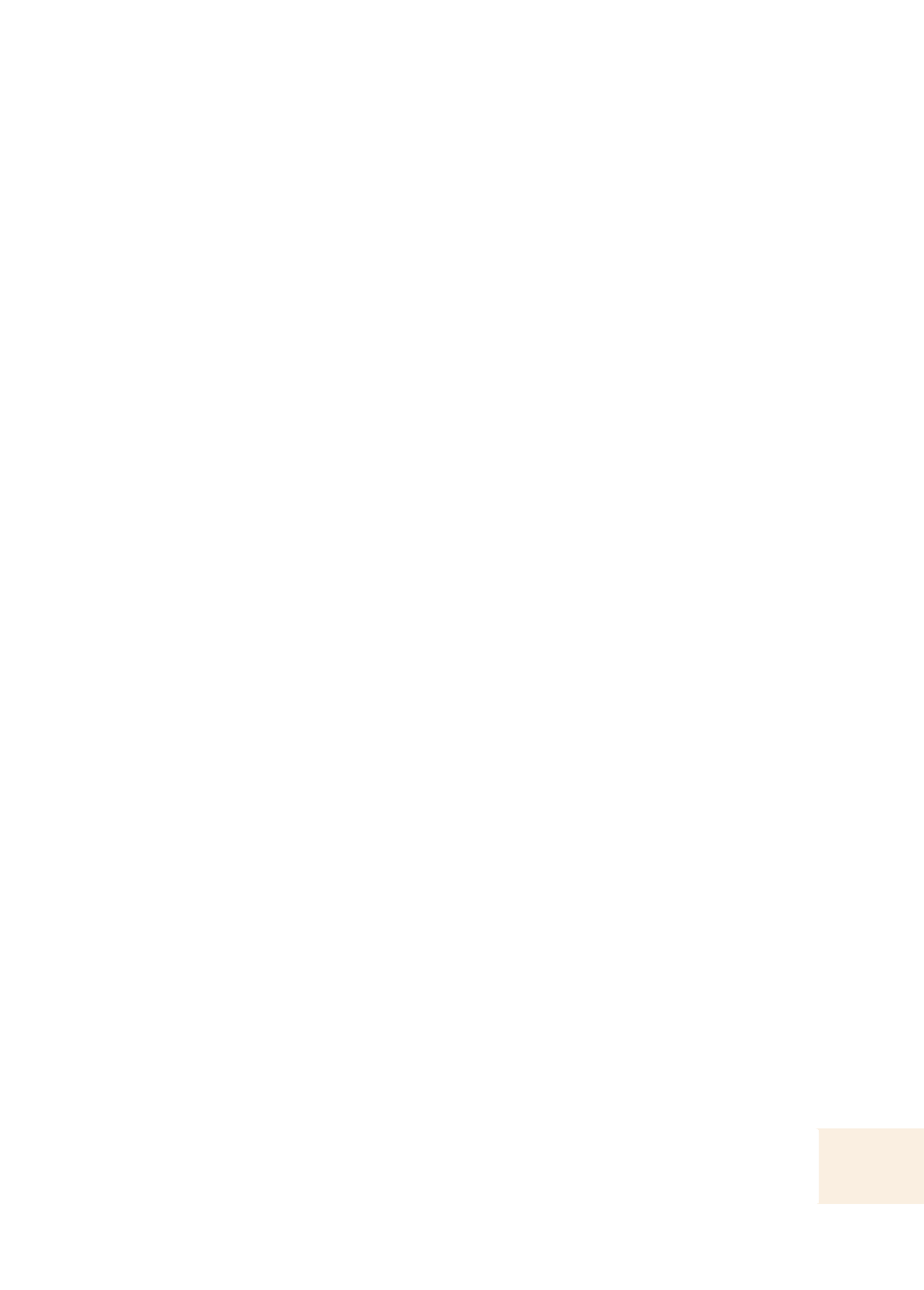 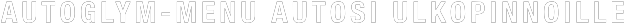 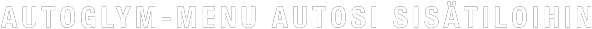 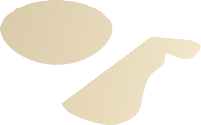 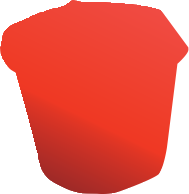 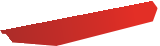 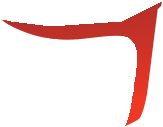 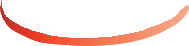 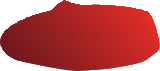 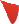 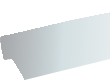 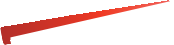 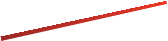 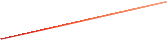 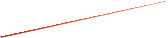 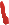 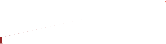 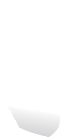 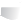 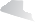 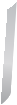 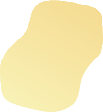 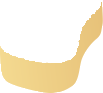 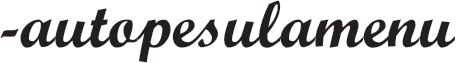 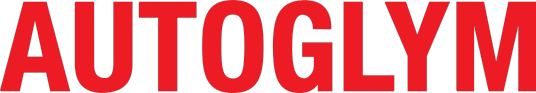 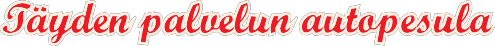 KÄSITTELYPISTEKoulutetut asiantuntijamme tekevät odottaessasi autosi maalipinnalle ilmaisen arvioinnin ja suosittelevat juuri sinun autollesi sopivaa käsittelyä. Käsittelystä saat aina kirjallisen Autoglym-käsittelytodistuksen.alk. 25 €AUTON KÄSINPESUSäännöllinen pesu hoitaa autosi maalipintaa ja hidastaa ruostumista.alk. 50 €SISÄPUHDISTUSImurointi, pölynpyyhintä, lasinpesu, mattojen puhdistus.alk. 20 €alk. 60 €MUOVIOSIEN EHOSTUSPalauttaa sisustan alkuperäisen loistokkuuden ja saa aikaan likaa hylkivän pinnan.VERHOILUN KEVYTPESUPuhdas ja raikas lopputulos. Lyhyt kuivumisaika.alk. 200 €AUTOGLYM COMPLETE -SUOJAKÄSITTELYLikaa ja vettä hylkivä suoja maalipinnalle, verhoilulle ja laseille.
SEPÄNTIE 5. 51200 KANGASNIEMI.                P.0400-817770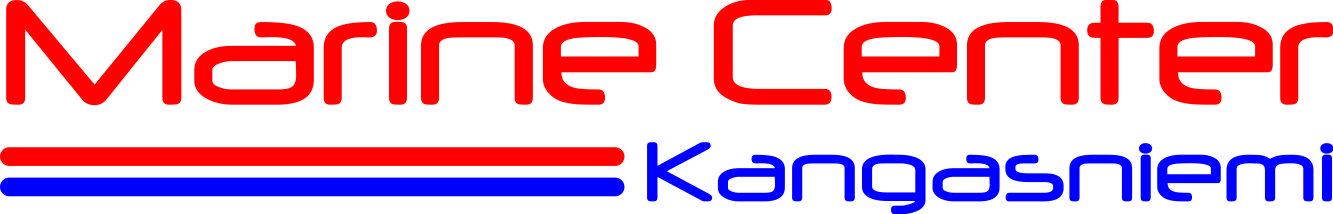 alk. 5 €RINSE-KIILTOHUUHTELUKIRKASTEParantaa kiiltoa ja antaa likaa hylkivän pinnan.alk. 50 €EXPRESS-KESTOVAHAKÄSITTELYKestävä kiilto hyväkuntoiselle maalipinnalle. Ehostaa myös muovi- ja kumiosat sekä lasit. Voidaan tehdä odottaessa.alk. 65 €RADIANT-PUHDISTAVA KIILTOVAHAUSPalauttaa kiillon, puhdistaa ja suojaa maalipintaa. Häivyttää pieniä naarmuja ja hapettumia.alk. 85 €HARDWAX-KOVAVAHAUSÄärimmäistä kiiltoa ja kestävyyttä. Loistava lisäkäsittely puhdistavalla kiiltovahalla esikäsitellylle maalipinnalle.alk. 100 €HD-KOVAVAHAUSTäydellinen suojaus ja viimeistely virheettömälle maalipinnalle. Näyttelytasoinen lopputulos.alk. 120 €MAALIPINNAN KONEELLINEN KIILLOTUSPoistaa naarmut, hapettumat ja tahrat. Välttämätön vanhan tai naarmuisen maalipinnan elvyttämiseksi. Huom. Kiillotettu pinta on aina suojattava vahalla.Lisäksi• moottorinpesut• alustapesutsuoritamme• koneelliset verhoilupesut• vanteiden vahauksetmm.• nahkaverhoilujen puhdistukset• oven tiivisteiden voitelut• oviaukkojen vahaukset• pesunestesäiliön täytöt